ПРОТОКОЛ № 2ЗАСЕДАНИЯ ОБЩЕСТВЕННОГО СОВЕТА ПРИ АДМИНИСТРАЦИИ ЗАТО АЛЕКСАНДРОВСК г. Снежногорск                                                                     10 февраля 2016 г.ПРЕДСЕДАТЕЛЬСТВУЮЩИЙ:Председатель Общественного совета при администрации ЗАТО Александровск А.А. ХвостенкоПРИСУТСТВОВАЛИ:ПРИГЛАШЕННЫЕ:ПОВЕСТКА ДНЯ:1. Представление заместителя председателя Общественного совета при администрации ЗАТО Александровск Прилуковой Елены Витальевны членам Общественного советаСЛУШАЛИ: Хвостенко А.А., председателя Общественного совета при администрации ЗАТО Александровск.РЕШИЛИ: В связи с отсутствием на заседании Совета Прилуковой Е.В. перенести данный вопрос повестки дня на ближайшее заседание Общественного совета.ОТВЕТСТВЕННЫЙ ЗА ИСПОЛНЕНИЕ: Секретарь Общественного советаГолосовали «ЗА» - 8, «ПРОТИВ» - 0, «ВОЗДЕРЖАЛИСЬ» - 0.2. Рассмотрение предложений по внесению изменений в проект плана работы Общественного совета при администрации ЗАТО Александровск на 2016 годСЛУШАЛИ: Хвостенко А.А., председателя Общественного совета при администрации ЗАТО Александровск.ВЫСТУПИЛИ: Полякова Е.Ю., Мельникова М.С.РЕШИЛИ: 1) Утвердить план работы Общественного совета при администрации ЗАТО Александровск на 2016 год;2) После окончания процедуры формирования Комиссий Общественного совета, а также их списочного состава, включить в планы работы компетентных Комиссий следующие вопросы:- бюджетирование ЗАТО Александровск в 2016 году;- санитарно-эпидемиологическое благополучие населения ЗАТО Александровск;- проведение заседания Общественного совета при администрации ЗАТО Александровск с привлечением специалиста территориального отдела Управления Федеральной службы по надзору в сфере защиты прав потребителей и благополучия человека по Мурманской области в ЗАТО Североморск, ЗАТО Александровск, ЗАТО Островной, ЗАТО Заозерск;- проведение заседания Общественного совета при администрации ЗАТО Александровск с привлечением руководителей управляющих компаний ЗАТО Александровск.ОТВЕТСТВЕННЫЕ ЗА ИСПОЛНЕНИЕ: Председатели Комиссий Общественного совета при администрации ЗАТО АлександровскГолосовали «ЗА» - 8, «ПРОТИВ» - 0, «ВОЗДЕРЖАЛИСЬ» - 0.3. Рассмотрение проекта регламента Общественного совета при администрации ЗАТО Александровск СЛУШАЛИ: Жигалову Е.Г., секретаря общественного совета при администрации ЗАТО АлександровскВЫСТУПИЛИ: Хвостенко А.А., Любавин В.В.РЕШИЛИ: 1) Принять проект регламента Общественного совета при администрации ЗАТО Александровск к сведению;2) Подготовить свои предложения и замечания в данный проект;ОТВЕТСТВЕННЫЕ ЗА ИСПОЛНЕНИЕ: Члены Общественного советаСРОК ИСПОЛНЕНИЯ: до 29 февраля 2016 года3) Направить проект регламента Общественного совета при администрации ЗАТО Александровск членам Совета, отсутствующим на заседании (10.02.2016) членам Совета, для ознакомления и подготовки своих предложений и замечаний.ОТВЕТСТВЕННЫЙ ЗА ИСПОЛНЕНИЕ: Секретарь Общественного советаСРОК ИСПОЛНЕНИЯ: до 12 февраля 2016 годаГолосовали «ЗА» - 8, «ПРОТИВ» - 0, «ВОЗДЕРЖАЛИСЬ» - 0.4. Избрание президиума Общественного советаСЛУШАЛИ: Хвостенко А.А., председателя Общественного совета при администрации ЗАТО Александровск.РЕШИЛИ: Перенести данный вопрос повестки дня на ближайшее заседание Общественного советаОТВЕТСТВЕННЫЙ ЗА ИСПОЛНЕНИЕ: Секретарь Общественного советаГолосовали «ЗА» - 8, «ПРОТИВ» - 0, «ВОЗДЕРЖАЛИСЬ» - 0.5.	Рассмотрение проекта положения о комиссиях Общественного совета при администрации ЗАТО АлександровскСЛУШАЛИ: Жигалову Е.Г., секретаря общественного совета при администрации ЗАТО АлександровскРЕШИЛИ: 1) Принять проект положения о комиссиях Общественного совета при администрации ЗАТО Александровск к сведению;2) Подготовить свои предложения и замечания в данный проект;ОТВЕТСТВЕННЫЕ ЗА ИСПОЛНЕНИЕ: Члены Общественного советаСРОК ИСПОЛНЕНИЯ: до 29 февраля 2016 года3) Направить проект положения о комиссиях Общественного совета при администрации ЗАТО Александровск, отсутствующим на заседании (10.02.2016) членам Совета, для ознакомления и подготовки своих предложений и замечаний.ОТВЕТСТВЕННЫЙ ЗА ИСПОЛНЕНИЕ: Секретарь Общественного советаСРОК ИСПОЛНЕНИЯ: до 12 февраля 2016 годаГолосовали «ЗА» - 8, «ПРОТИВ» - 0, «ВОЗДЕРЖАЛИСЬ» - 0.6. Формирование комиссий Общественного совета при администрации ЗАТО АлександровскСЛУШАЛИ: Хвостенко А.А., председателя Общественного совета при администрации ЗАТО Александровск.ВЫСТУПИЛИ: Полякова Е.Ю., Кравцова Н.В., Любавин В.В., Руссиян С.В.РЕШИЛИ: 1) Утвердить следующий перечень комиссий Общественного совета при администрации ЗАТО Александровск:- Комиссия Общественного Совета при администрации ЗАТО Александровск по организационным вопросам, работе с общественными организациями и средствами массовой информации, взаимодействию с Общественной Палатой Мурманской области и Общественными Советами других муниципальных образований;- Комиссия Общественного Совета при администрации ЗАТО Александровск по  вопросам экономического развития и предпринимательства;- Комиссия Общественного Совета при администрации ЗАТО Александровск по вопросам социальной политики; - Комиссия Общественного Совета при администрации ЗАТО Александровск  по вопросам законности, организации экспертной деятельности, местному самоуправлению, по этике и регламенту; -  Комиссия Общественного Совета при администрации ЗАТО Александровск по жилищной политике, вопросам ЖКХ, благоустройства и экологии.2) Включить в повестку дня ближайшего заседания Общественного совета вопрос о формировании списочного состава комиссий Общественного Совета при администрации ЗАТО Александровск.Голосовали «ЗА» - 8, «ПРОТИВ» - 0, «ВОЗДЕРЖАЛИСЬ» - 0.6. РазноеРЕШИЛИ: Провести очередное заседание Общественного совета при администрации ЗАТО Александровск не позднее 3 марта т.г.ОТВЕТСТВЕННЫЙ ЗА ИСПОЛНЕНИЕ: Секретарь Общественного советаСекретарь Общественного совета при администрации ЗАТО Александровск                                       Е.Г. Жигалова УтверждаюПредседатель общественного совета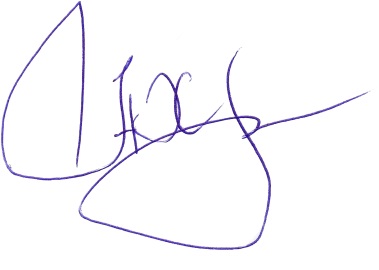  __________________    А.А. Хвостенко«12» февраля 2016 г.ЖИГАЛОВА Екатерина Георгиевна- ответственный секретарьВЫСОКИХ Виктория СергеевнаКОЩЕЕВА Юлия ВладимировнаКРАВЦОВА Наталья ВикторовнаЛЮБАВИН Валерий ВладимировичПОЛЯКОВА Елена ЮрьевнаМЕЛЬНИКОВА Марина СергеевнаРУССИЯН Станислав Валентинович- члены общественного совета при администрации ЗАТО АлександровскМАЗИТОВ Ильяс Аюпович- И.о. главы администрации ЗАТО АлександровскДЮПИНА Марина Валерьевна- Заместитель главы администрации ЗАТО Александровск по социальным вопросам